            2024/25 Nomination FormFor Holy Trinity College Past Students’ AssociationAlumni ManagerNomineeName: 					Graduation Year: 					Contact Number: 				Email address: 					Signature of Nominee: 										Membership: Ordinary/Life Member*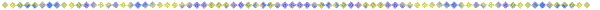 Membership: Ordinary/Life Member*Membership: Ordinary/Life Member*Membership: Ordinary/Life Member*Membership: Ordinary/Life Member*Membership: Ordinary/Life Member*The nominee indicates: her consent to accept the position if elected by signing above, where indicated,that she has no personal interest in the affairs, business and operations of Holy Trinity College (HTC) in that she is not connected with any current pupil or serving staff of HTC.  For the avoidance of doubt, a pupil or serving staff is connected with a candidate if he/she is a child, grandchild, parent, grandparent, brother, sister or spouse or any person living with the candidate as her partner, andher understanding that, if elected, she shall hold office as the Alumni Manager in the HTC Incorporated Management Committee from September 2024 to August 2025.This form is to be used if any of the above persons cannot present in person at the election.This form must reach the President the latest by April 20, 2024.*Please delete if inappropriateNominated by: (1)Signature:Nominated by: (2)Signature:Seconded by: (1)Signature:Seconded by: (2)Signature:Seconded by: (3)Signature: